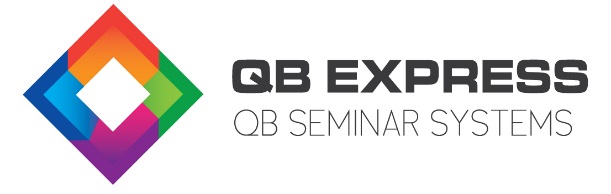 Starting Your Own Virtual Accounting Business:  Staffing & ProceduresBuilding Your Virtual TeamContract out basic data entryHire a PT Accounting Manager or Review Accountant to Mentor/Promote to ManagerWork with Manager to Build Team to include:Data EntryStaff/Review AccountantsPayroll Manager & Payroll AccountantAdmin AssistantBuild STAFFING Systems, Checklists & ProceduresRecruiting/Interviewing/Hiring ChecklistEmployee Termination ChecklistEmployee/Corporate HandbookNew Employee Training Checklist on Systems, Cloud Based Technologies, and Internal Polices & ProceduresNew Employee Training Checklist on Client WorkRegular Performance Reviews Scheduled w/ Pay ReviewContinued Training and Development Scheduled for StaffScheduled Cross-training amongst employees for client work/coverageMonthly Data Entry & Review Accountant EfficiencyBuild OWNER/MANAGEMENT Systems, Checklists, & ProceduresProfitability Benchmarks for Clients and Regular ReviewLead and Proposal Templates for Potential ClientsOrganizational ChartStaff Work ScheduleMaster Log-In / Credential ListMaster Client List / InformationAR & AP PoliciesBuild CLIENT MANAGEMENT Systems, Checklists & ProceduresPolicy and Checklist for Leads/Potential ClientsNew Client ImplementationUpdated Client-Bookkeeper-Data Entry AssignmentsManagement of HelpFiles & Client DocumentationMonth-End Checklist Payroll Checklists for Processing, Quarterlies, Annual, 1099s…Year-End Close Checklist and Communication w/ External Tax CPAClient Cancellation ChecklistClient Changes Checklist (Fee Change, New C9 Seat QB Access change)Monthly Procedure to Review Company Profitability for each ClientAnnual Fee Review for each client